МОУ  «СОШ  Лесновский ЦО»Проект по химии на тему «Сода»Выполнил: Ученик 8б класса Гречухин СергейРуководитель: Страхова Т.А.2018-2019 учебный годП. ЛесноеПлан работыВведение.Теоретическая часть.Опыт.Заключение.Источники информации.Введение    Я часто видел, как мама на кухне использует пищевую соду в различных случаях: чистит чайные чашки, готовит оладушки. Мне стало интересно, какие свойства этого химического вещества используется в быту. Поэтому решил провести небольшую исследовательскую работу.Теоретическая часть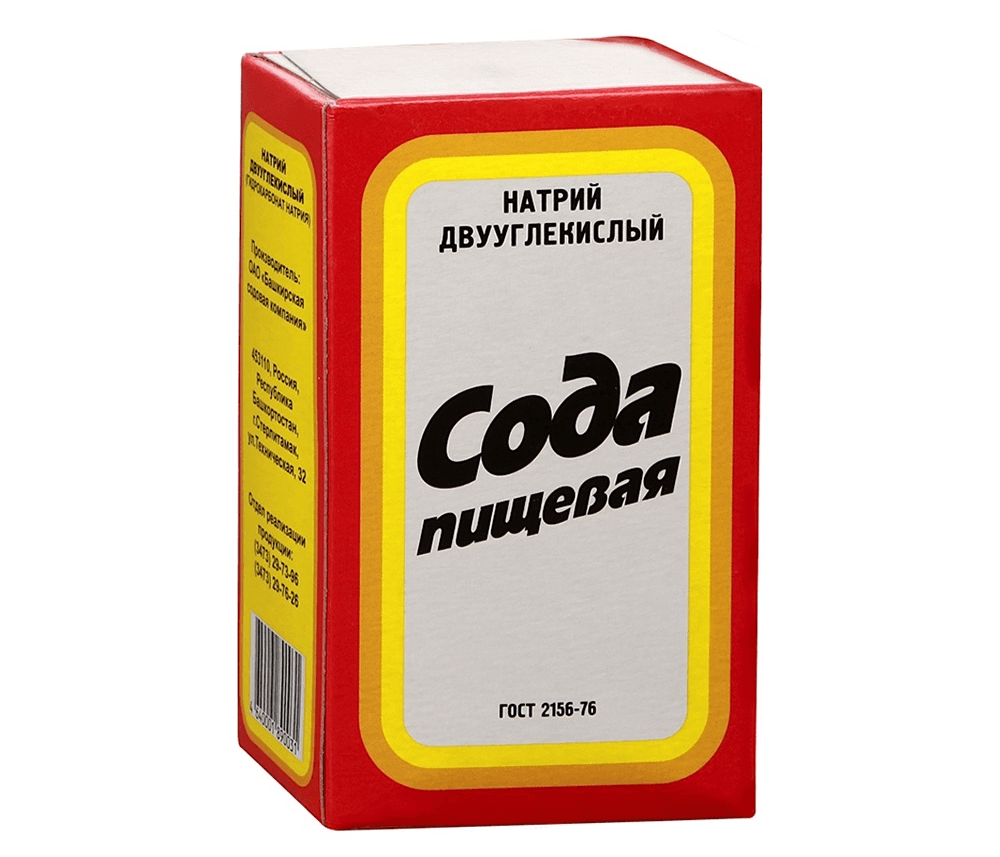     1.  Гидрокарбонат натрия- кислая натриевая соль угольной кислоты. Проявляет все свойства соли сильного основания и слабой кислоты. В водных растворах имеет слабощёлочную реакцию.     Гидрокарбонат натрия реагирует с кислотами с образованием соответствующей кислоте соли, например: хлорид натрия, сульфата натрия и угольной кислоты, которая в процессе реакции распадается на углекислый газ и воду, при этом углекислый газ выделяется из раствора в виде пузырьков.      При температуре выше 60 градусов гидрокарбонат натрия начинает распадаться на карбонат натрия, углекислый газ и воду( этот процесс разложения наиболее эффективен при 200 градусов, при более высоких температурах карбонат натрия начинает распадаться на оксид натрия и углекислый газ).2.Получение соды     В промышленности гидрокарбонат натрия получают аммиачно-хлоридным способом. В концентрированный раствор хлорида натрия, насыщенный аммиаком, под давлением пропускают углекислый газ.3.Применение соды       Гидрокарбонат натрия применяется в химической, пищевой, лёгкой, медицинской промышленностях, цветной металлургии, в быту, пищевкусовой промышленности. В химической промышленности применяется для производства красителей, пенопластов и других органических продуктов,  фтороорганических соединений , продуктов бытовой химии, наполнителей в огнетушителях. В лёгкой промышленности , в производстве резины для подошв обуви и в производстве искусственных кож. В пищевой промышленности- в хлебопечении, производстве кондитерских изделий, приготовлении газированных напитков.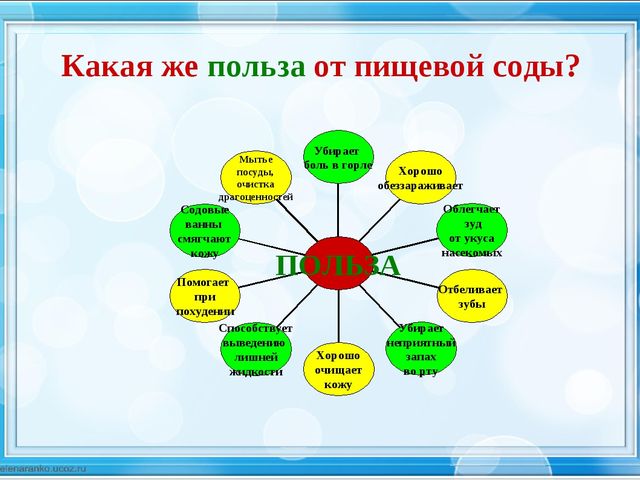 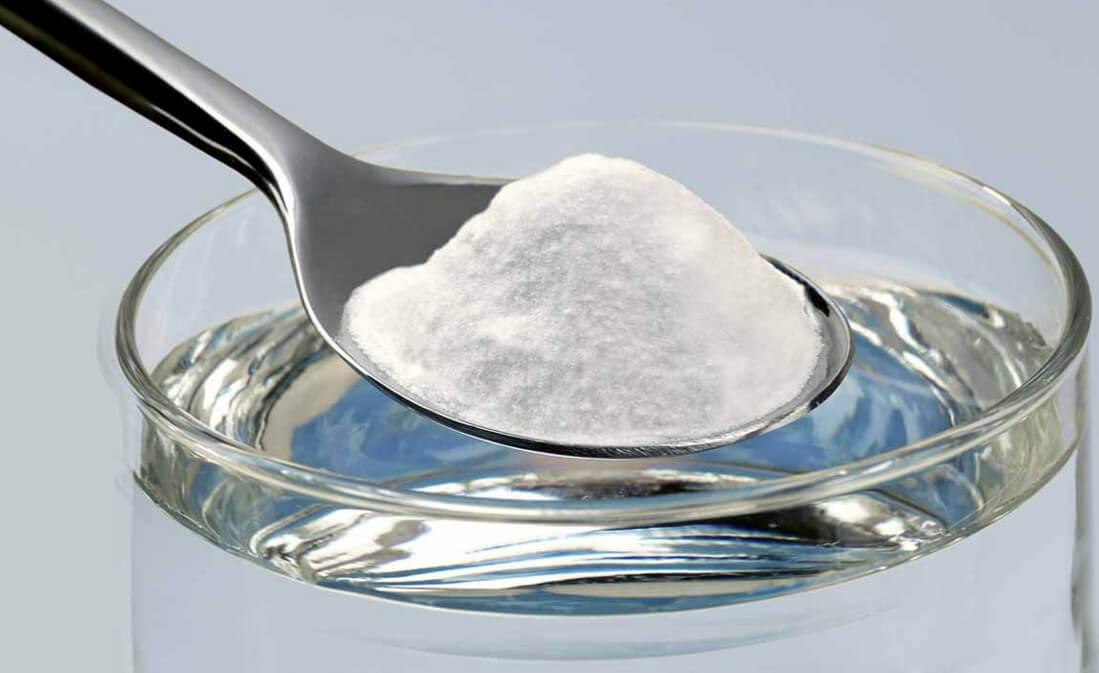 4.Свойства соды       Гидрокарбонат натрия хранят в закрытых упаковках, в сухом месте, вдали от источников огня. Вещество нетоксично, пажаро- и  взрывоопасно. Имеет солоноватый, мыльный вкус.       При попадании пыли вещества на слизистые оболочки глаз и носа вызывает лёгкое раздражение. Также сода разжижает кровь, препятствуя формированию тромбов.       Обладает асептическими свойствами, подавляя активность микробной флоры. Повышает щёлочные резервы организма, нормализирует кислотно-щёлочное  равновесие.5.История создания     Пищевую соду в хлебопечении использовали с древности. Она была найдена археологами при раскопках пещер. Тогда её добывали из золы морских водорослей или находили в виде минерала. Это химическое соединение активно использовали в древнем Египте. Впервые химическая формула соединения NaHCO3-была установлена учёным французом Андри  Де Монсо. Благодаря этому открытию, пищевую соду стали получать синтетическим путем, что значительно удешевило её стоимость и расширило спектр использования. С момента открытия формулы способы его синтеза постоянно менялись, совершенствовались, становились экономически выгоднее. Практическая часть 1.Физические свойства соды.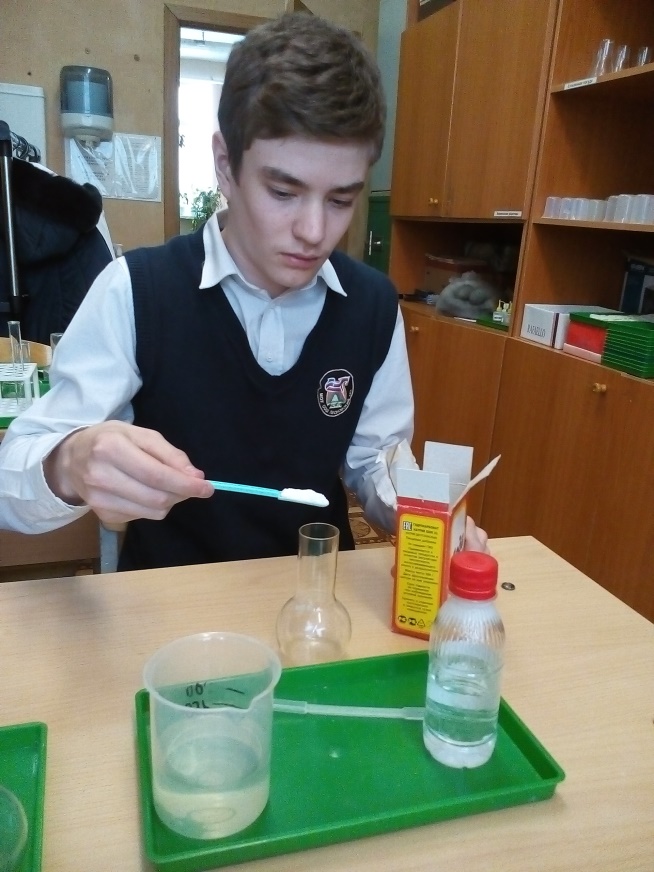 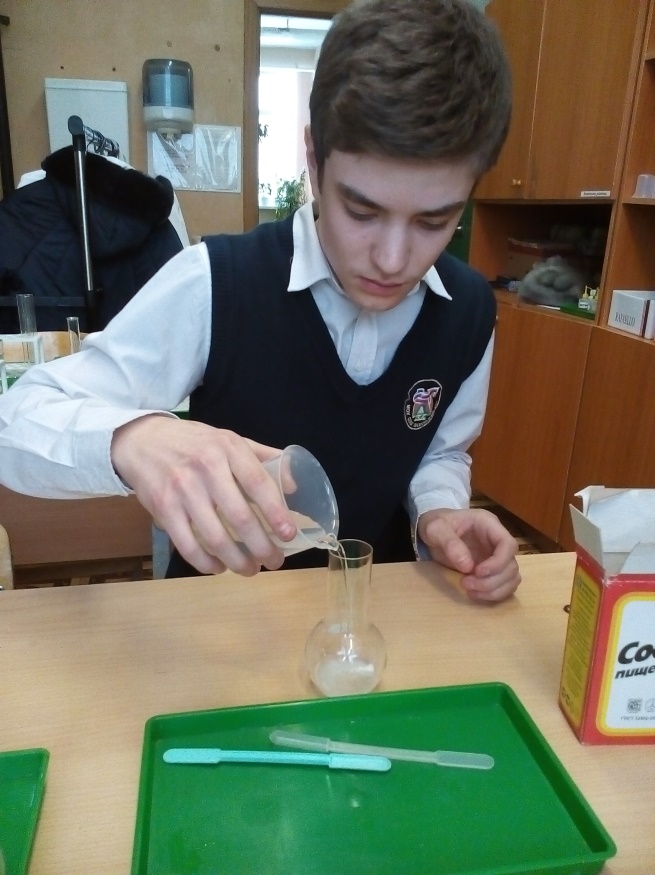 2.Химические свойства соды.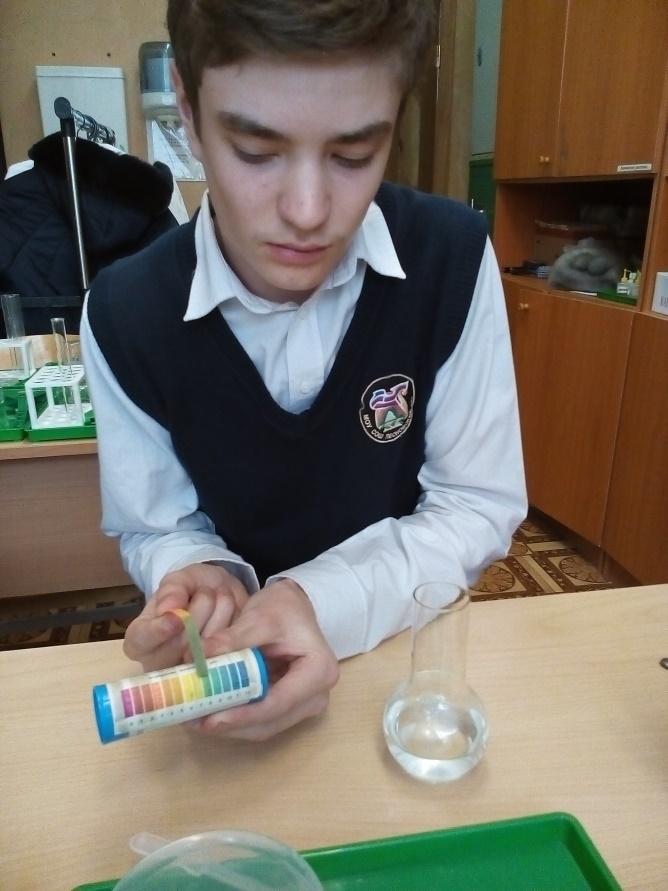 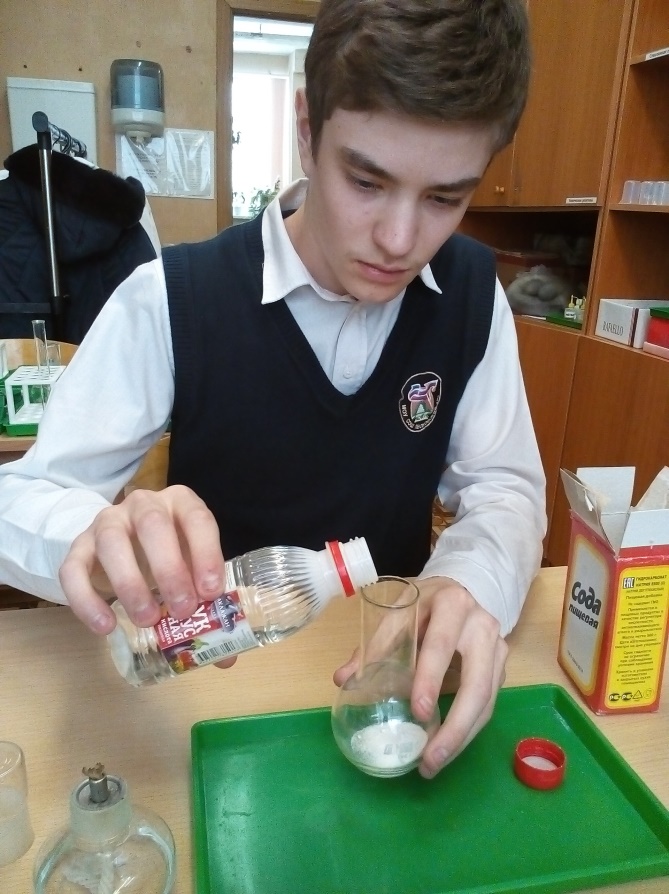 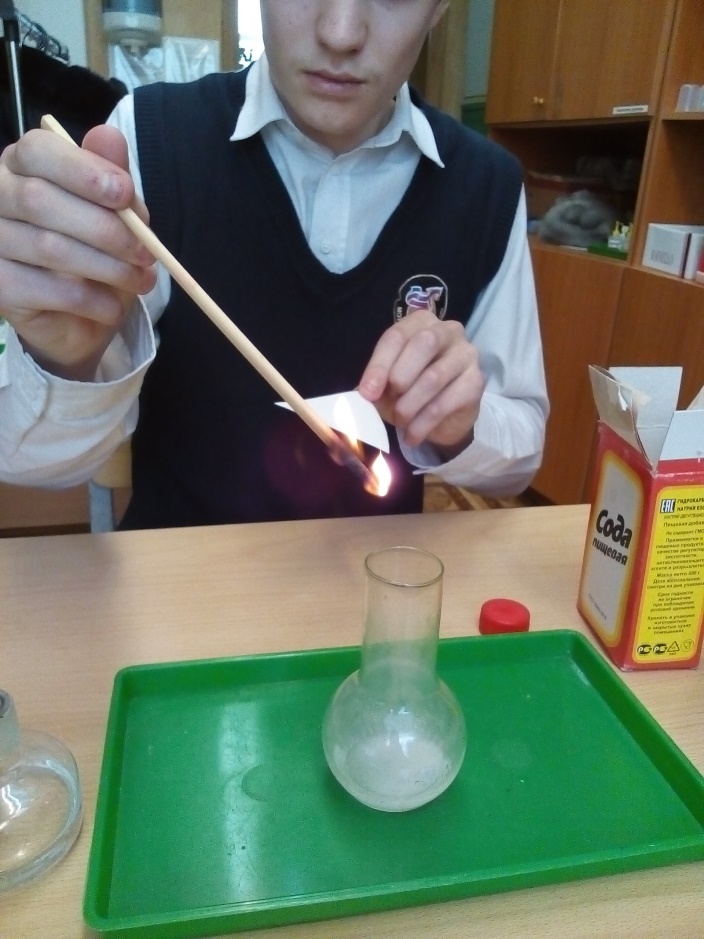 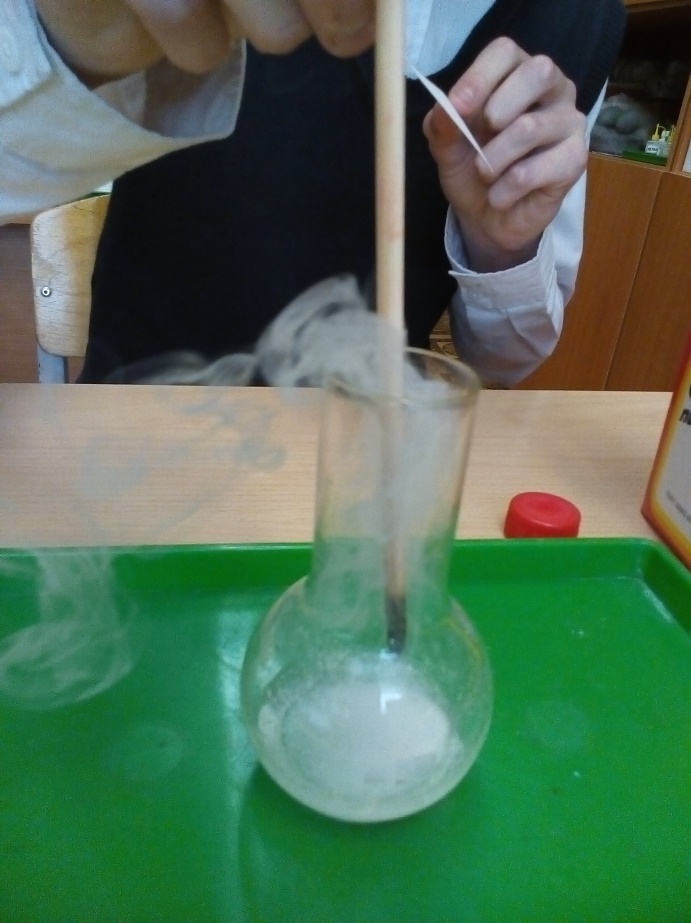 3.Занимательные опыты.«Вулкан в бутылке» Используя реакцию взаимодействия соды и уксуса, мы сотворили вулкан в бутылке. Для опыта использовали: пластиковую бутылку, соду, уксус, пищевой краситель, жидкое мыло.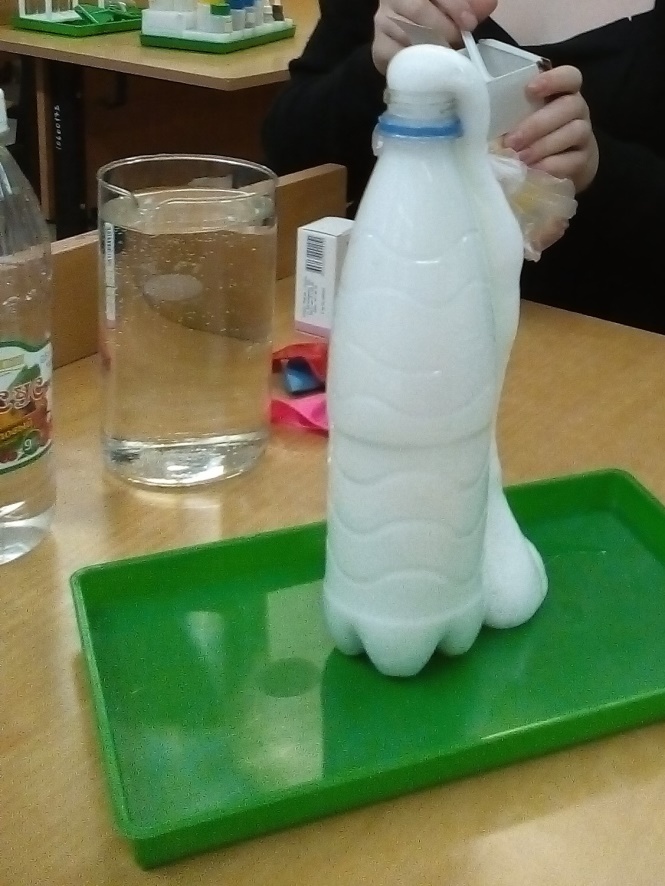 Налили в бутылку уксус, добавили жидкого мыла, приправили всё зелёным красителем. Осталось добавить соду и зелёная лава с шипением полилась из бутылочного вулкана.Надувание воздушного шарика. Наливаем в бутылку около 100-150 мл уксуса. В ещё не надутый воздушный шарик насыпаем 1 столовую ложку соды.  Надиваем шарик на горлышко бутылки и расправляем его. Выделяющийся углекислый газ надувает шарик.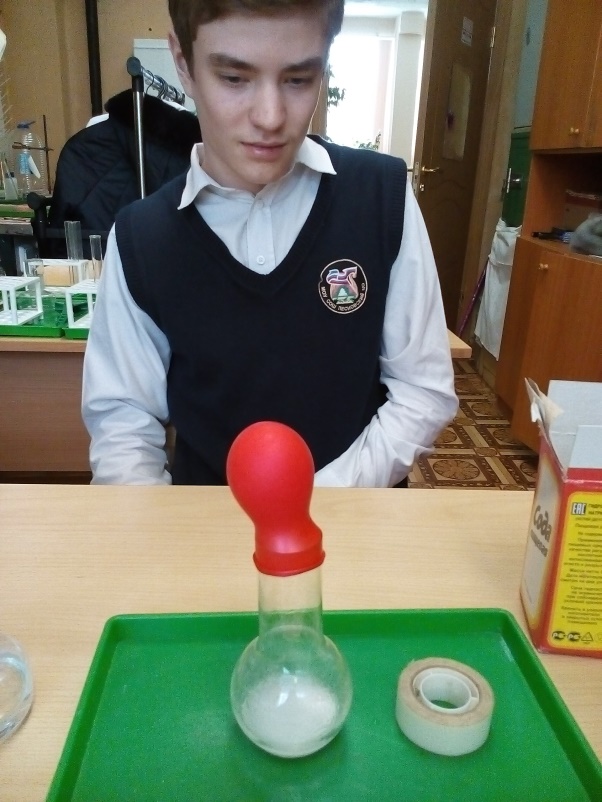 Заключение      Изучив физические и химические свойства соды, её применение на практике, я усвоил, что сода - вещество, которое должно быть у каждого на кухне.    Сода-полезный продукт, однако, пользоваться им надо с умом, так как это все-таки химическое вещество и может принести как пользу, так и вред.Используемые источники1.Химическая энциклопедия / Редкол.: Кнунянц И.Л. и др.. — М.: Советская энциклопедия, 1992. — Т. 3. — 639 с. — ISBN 5-82270-039-82.ГОСТ 2156-76. Натрий двууглекислый. Технические условия 3.ГОСТ 32802-2014. Добавки пищевые. Натрия карбонаты E500. Общие технические условия4.https://ru.wikipedia.org/wiki/Гидрокарбонат_натрия№. П.п.СвойстваНаблюдение1ЦветБелые кристаллы2Агрегатное состояниеТвёрдое3 Растворимость в воде+. Плохо растворяется№ опытаРеакция, наблюденияВывод1Действие индикатораУниверсальный индикатор стал зелёный, следовательно среда слабощёлочная. 2Взаимодействие с кислотами Na2CO3+CH3COOH=                     =NaCH3COO+H2O+CO2Сода хорошо взаимодействует с кислотами, выделяется углекислый газ, горящая лучина гаснет, т.к. углекислый газ не поддерживает горение.